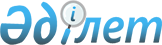 О количественном составе Верховного Суда Республики Казахстан, Военного суда войск на территории Республики Казахстан и образовании народных судов в городах Приозерске, Ленинске и КурчатовеПостановление Президиума Верховного Совета Республики Казахстан от 17 апреля 1992 года



      Президиум Верховного Совета Республики Казахстан постановляет:






      1. В связи с образованием Военной коллегии Верховного Суда Республики Казахстан увеличить количественный состав Верховного Суда Республики Казахстан на 14 единиц, в том числе заместителя Председателя Верховного Суда, председателя Военной коллегии и 4 членов коллегии Верховного Суда Республики Казахстан. 






      2. В связи с образованием Военного суда войск на территории Республики Казахстан установить его количественный состав 15 единиц, в том числе председателя, заместителя и 3 членов Военного суда войск на территории Республики Казахстан. 






      3. Упразднить постоянные сессии Джезказганского, Кзыл-Ординского, Мангистауского, Семипалатинского и Целиноградского областных судов. 






      4. На базе постоянных сессий Джезказганского, Кзыл-Ординского и Семипалатинского областных судов образовать народные суды в городах Приозерске, Ленинске и Курчатове, а составы постоянных сессий Мангистауского и Целиноградского областных судов объединить соответственно с Актауским и Степногорским городскими народными судами. 



      Настоящее постановление внести на утверждение Верховного Совета Республики Казахстан. 


      Председатель Верховного Совета




      Республики Казахстан


					© 2012. РГП на ПХВ «Институт законодательства и правовой информации Республики Казахстан» Министерства юстиции Республики Казахстан
				